Quel est l’intérêt des Bases de Données en entreprises?Réponse : SI et Bases centraliséesQuels sont les fonctions d’un SGBD?Réponse : logiciel permettant de créer et manipuler une BD, soit directement, soit à travers des programmes d'applicationIl gère l’information qui doit être gérée, comment doit-elle être gérée, qui y accède et avec quels droits.Autoriser l'accès partagé aux donnéesaccès aux mêmes données (localisations différentes)accès simultané à la base (concurrence)Autoriser une administration efficace des donnéesGérer la confidentialité des donnéesen fonction des utilisateursen fonction des modes d’accès (lecture, écriture)Assurer la sécurité des données et la reprise après panneQuels sont les 3 étapes de conception d’une Base de Données ?Analyse ConceptuelDescription LogiqueDescription PhysiqueDonner la representation graphique (Modèle entité association de l’exemple d’une Commande (ou facture) ?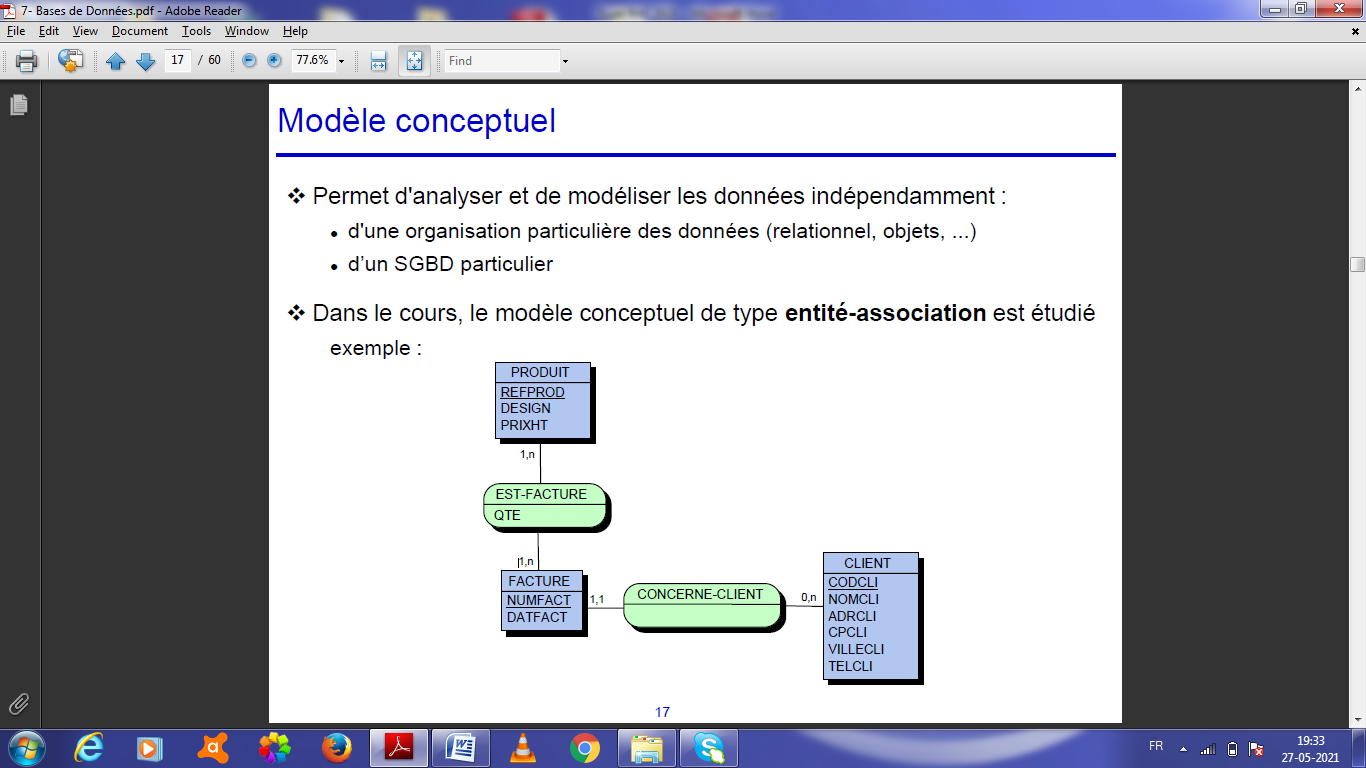 Quel est le rapport entre les Entrepôts de données (datawarehouse) et le data mining et l’aide à la Décision.Réponse : Collection d’informations provenant de sources diverses (bases de données existantes), destinées à servir de support en vue de l'aide à la décision (Decision Support System, OLAP, Datamining).Cette BD pour l’aide à la décision est séparée des bases de données opérationnelles.